JUNTA MUNICIPAL DE RECLUTAMIENTOPOLOTITLAN, ESTADO DE MEXICOINFORME ANUAL DEL MES DE ENERO AL 15 DE OCTUBRE DEL AÑO 2020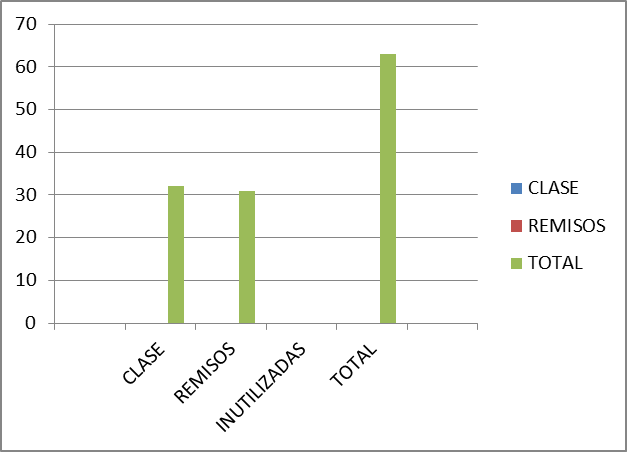 